1.pielikumsCenu aptaujas “Energosertifikāta izstrāde Viļķenes kultūras nama ēkai Dārza ielā 1, Viļķenē, Limbažu novadā”TEHNISKĀ SPECIFIKĀCIJAObjekts: Dārza iela 1, Viļķene, Limbažu novads, LV-4050.Ēkas kadastra numurs: 66880040039001Iepirkuma līguma mērķis ir Pasūtītāja dalība Centrālās finanšu un līgumu aģentūras izsludinātajā projektu iesniegumu atlasē 1.2.1.3.i investīcijā “Pašvaldību ēku un infrastruktūras uzlabošana, veicinot pāreju uz atjaunojamo energoresursu tehnoloģiju izmantošanu un uzlabojot energoefektivitāti” (turpmāk – projektu atlase).NOSACĪJUMI ENERGOSERTIFIKĀTA IZSTRĀDEIzpildītājs veic Viļķenes kultūras nama ēkas energosertifikāta (turpmāk – energosertifikāts) izstrādi, nodrošinot, ka pēc energoefektivitātes un siltumnoturības uzlabojošu pasākumu veikšanas tiek sasniegti vismaz minimālie projektu atlasē noteiktie rādītāji:primārās enerģijas ietaupījums gadā vismaz 30 % apjomā;nodrošinātas LBN 002-19 “Ēku norobežojošo konstrukciju siltumtehnika” minimālās energoefektivitātes prasības;primārās enerģijas ietaupījums (kWh/gadā) x 6 euro;Energosertifikāta izstrādē Izpildītājs ievēro nosacījumus un izmanto veidlapas, kas noteiktas šādos dokumentos:aktuālie normatīvi ēku energosertificēšanas jomā, tajā skaitā 08.04.2021. Ministru kabineta noteikumi Nr.222 “Ēku energoefektivitātes aprēķina metodes un ēku energosertifikācijas noteikumi”;aktuālais Būvniecības informācijas sistēmā reģistrētais ēkas energosertifikāts;apliecinājuma karte “Viļķenes kultūras nama ēkas energoefektivitātes paaugstināšana un apkures sistēmas izbūve” (turpmāk – apliecinājuma karte);Vietnē https://www.cfla.gov.lv/lv/1213i-pasvaldibu-eku-un-infrastrukturas-uzlabosana pieejamie dokumenti:projektu iesniegumu atlases nolikums (turpmāk – atlases nolikums);12.01.2023. vebināra prezentācija (PDF) “Ēku energoefektivitātes novērtēšanas un siltumnoturības uzlabošanas dokumentācija”.Energosertifikāta izstrādē izpildītājs vērš uzmanību uz Centrālās finanšu un līgumu aģentūras konstatētajām neprecizitātēm energosertifikātā atbilstoši pielikumā “CFLA konstatētās neatbilstības” norādītajam. Dokuments pievienots cenu aptaujas pielikumā (CFLA 08.06.2022. Atzinums Nr.39-2-60/3805).Energosertifikāta izstrādē Izpildītājs primāri ņem vērā apliecinājuma kartē paredzētos risinājumus. (Paredzēt jumta siltumizolācijas materiāla biezumu 250 mm). Ja plānotie risinājumi nenodrošina projektu atlasē noteikto minimālo rādītāju sasniegšanu, Izpildītājs sniedz priekšlikumus izmaiņu veikšanai aplecinājuma kartē paredzētajos risinājumos.Izpildītājs, izstrādājot energosertifikātu, paredz saules paneļu uzstādīšanu ēkai (orientējoši līdz 11 kW invertors vai 16 A), plānojot, ka gadā saražotais enerģija apjoms nepārsniedz ēkas pašpatēriņam nepieciešamo apjomu;Projektā paredzēts nomainot esošos apkures katlus uz šādiem granulu apkures katliem: Granulu apkures katls RTB 30 Phoenix ar nominālo siltuma jaudu 23 kw;Granulu apkures katls RTB 50 Phoenix ar nominālo siltuma jaudu 48 kW.Līguma izpildes rezultātā Izpildītājs sagatavo un Pasūtītājam iesniedz šādus dokumentus:Ēkas energosertifikāts, t.sk.:Pārskats par ekonomiski pamatotiem energoefektivitāti uzlabojošiem pasākumiem, kuru īstenošanas izmaksas ir rentablas paredzamajā (plānotajā) kalpošanas laikā;Pārskats par ēkas energosertifikāta aprēķinos izmantojamām ievaddatu vērtībām par pēdējiem 5 gadiem (atbilstoši atlases nolikuma 1.pielikuma 7.apakšpielikumam vai brīvā formā, ja iesniegtā informācija satur vismaz tās pašas ziņas, kas norādītas šajā veidnē);Primārās enerģijas un siltumnīcefekta gāzu emisiju novērtējums (atbilstoši atlases nolikuma 5.pielikumā norādītajai formai);Apkures sistēmas pārbaudes akts, ja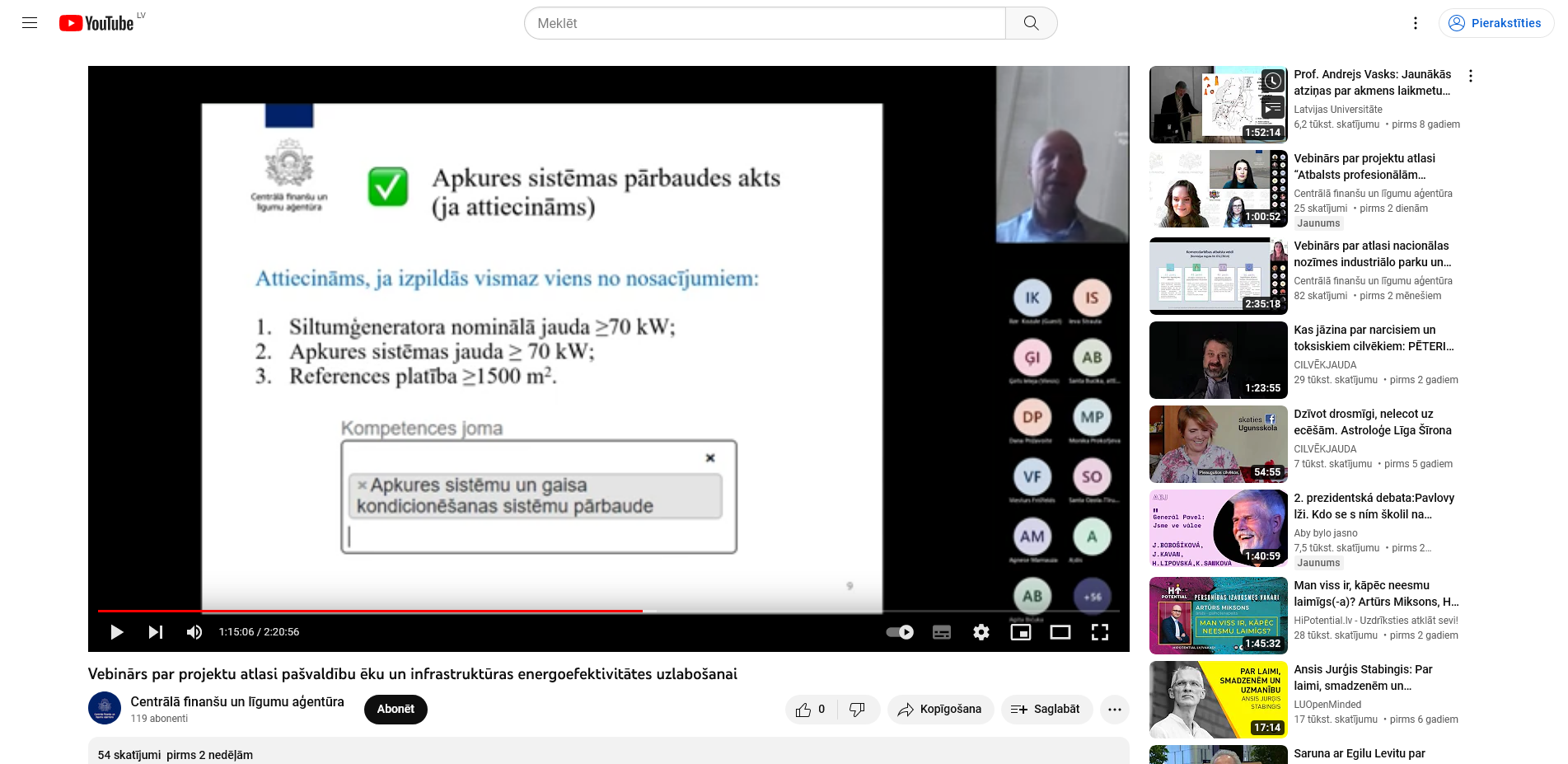 Izstrādātu apliecinājuma kartei pievienoto ēkas pagaidu energosertifikātu (ja tiek izvirzīts priekšlikums apliecinājuma kartē paredzēto risinājumu izmaiņām).Izpildītājs nodrošina augstāk minētās dokumentācijas sagatavošanu latviešu valodā.Pielikumā:CFLA konstatētās neatbildstības;Enerģijas patēriņš Dārza iela 1, Viļķene, Limbažu novads.Tehniskā specifikācija aktualizēta 17.03.2023.